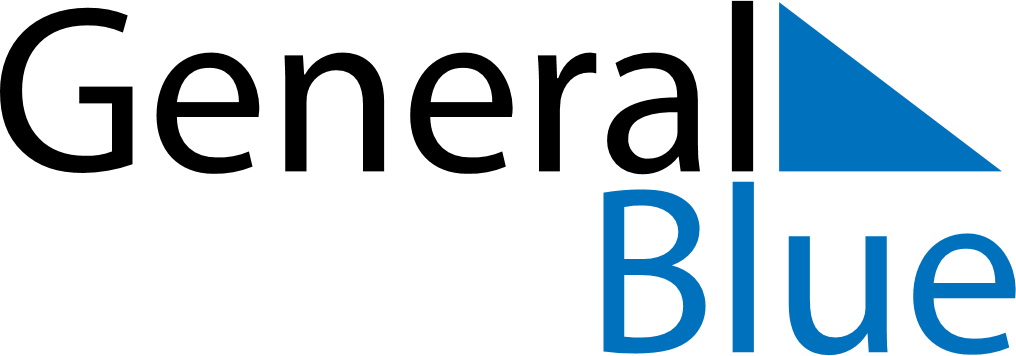 1744174417441744174417441744JanuaryJanuaryJanuaryJanuaryJanuaryJanuaryJanuaryFebruaryFebruaryFebruaryFebruaryFebruaryFebruaryFebruaryFebruaryMarchMarchMarchMarchMarchMarchMarchMarchAprilAprilAprilAprilAprilAprilAprilMoTuWeThFrSaSuMoTuWeThFrSaSuMoMoTuWeThFrSaSuMoMoTuWeThFrSaSu12345121123456789101112345678922345678667891011121314151617181910111213141516991011121314151313141516171819202122232425261718192021222316161718192021222020212223242526272829303124252627282923232425262728292727282930303031MayMayMayMayMayMayMayJuneJuneJuneJuneJuneJuneJuneJuneJulyJulyJulyJulyJulyJulyJulyJulyAugustAugustAugustAugustAugustAugustAugustMoTuWeThFrSaSuMoTuWeThFrSaSuMoMoTuWeThFrSaSuMoMoTuWeThFrSaSu1231234567123451245678910891011121314667891011123345678911121314151617151617181920211313141516171819101011121314151618192021222324222324252627282020212223242526171718192021222325262728293031293027272829303124242526272829303131SeptemberSeptemberSeptemberSeptemberSeptemberSeptemberSeptemberOctoberOctoberOctoberOctoberOctoberOctoberOctoberOctoberNovemberNovemberNovemberNovemberNovemberNovemberNovemberNovemberDecemberDecemberDecemberDecemberDecemberDecemberDecemberMoTuWeThFrSaSuMoTuWeThFrSaSuMoMoTuWeThFrSaSuMoMoTuWeThFrSaSu1234561234112345678910111213567891011223456787789101112131415161718192012131415161718991011121314151414151617181920212223242526271920212223242516161718192021222121222324252627282930262728293031232324252627282928282930313030